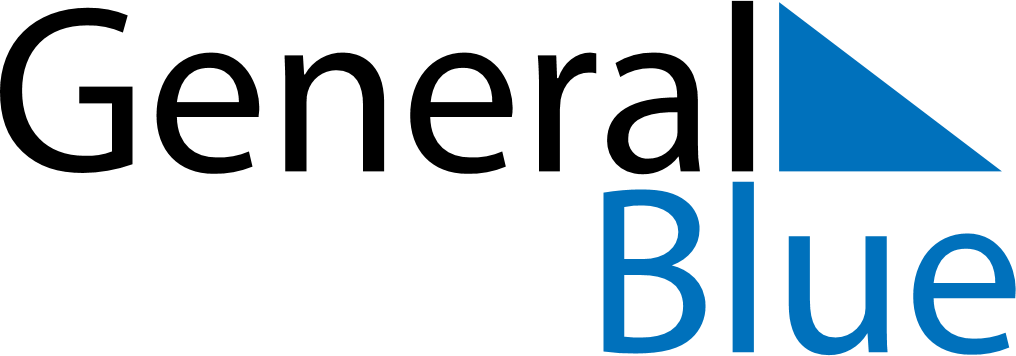 Weekly CalendarJune 28, 2021 - July 4, 2021Weekly CalendarJune 28, 2021 - July 4, 2021Weekly CalendarJune 28, 2021 - July 4, 2021Weekly CalendarJune 28, 2021 - July 4, 2021Weekly CalendarJune 28, 2021 - July 4, 2021Weekly CalendarJune 28, 2021 - July 4, 2021MONDAYJun 28TUESDAYJun 29TUESDAYJun 29WEDNESDAYJun 30THURSDAYJul 01FRIDAYJul 02SATURDAYJul 03SUNDAYJul 04